令和2年3月20日国内外・大阪の感染拡大の状況１．世界の感染拡大状況（１） 国別感染者数の推移（累積）（上位５か国、3/18まで）　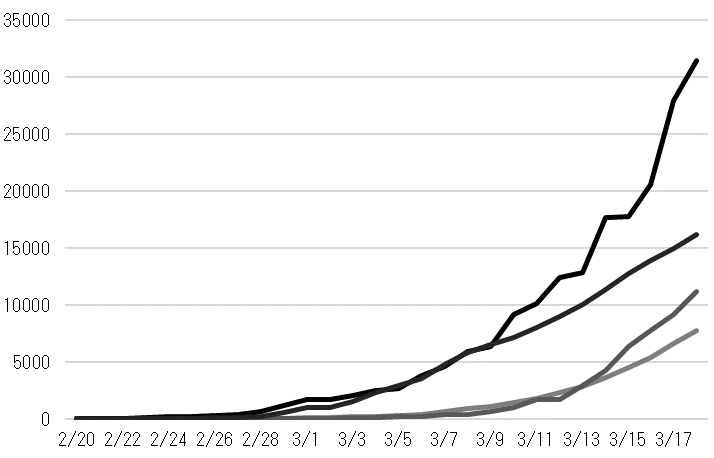 世界１５０を超える国と地域に感染が拡大。とりわけ欧州での感染者が急増。（２） 国内の感染者数の推移（累積）（クルーズ船を除く。3/18まで）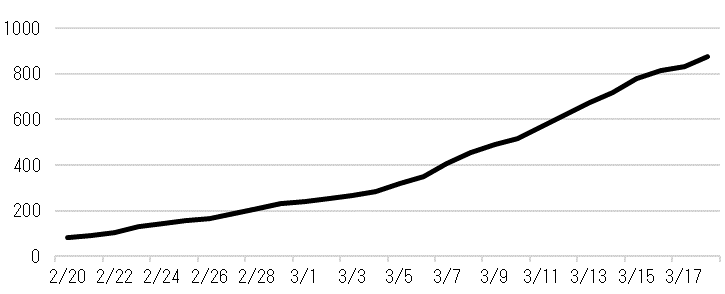 継続して増加する傾向２．大阪の発生状況判明日別陽性報告者数 （武漢つながりを除く118例）ライブハウスクラスター　71人（参加者　48名、濃厚接触者等　23名）リンク不明　47人（本人　32名、濃厚接触者等　15名）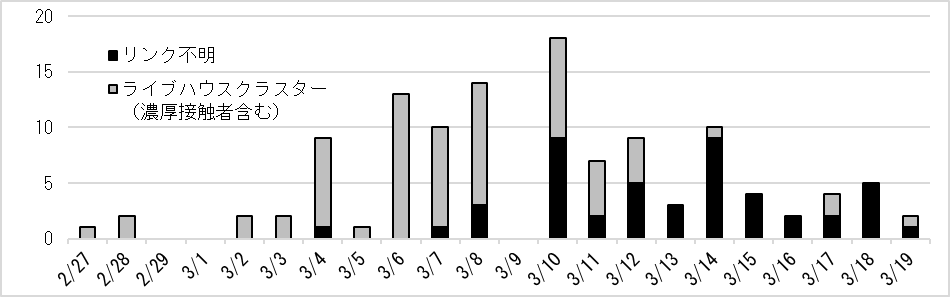 判明日別陽性報告者数 累計（武漢つながりを除く118例）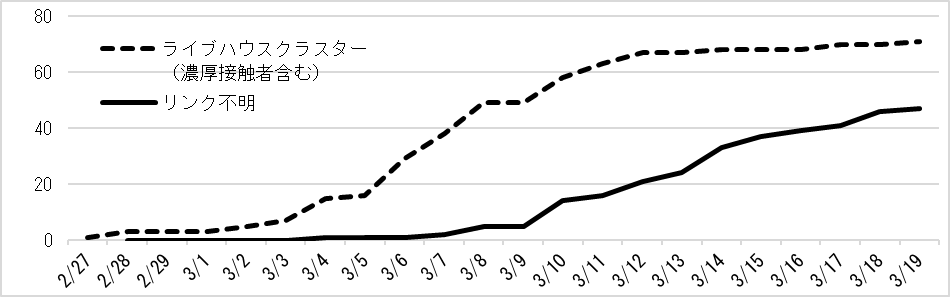 ○ ライブハウスクラスターについては収束（資料2-1）○ リンク不明の陽性報告が増加３．入国者の状況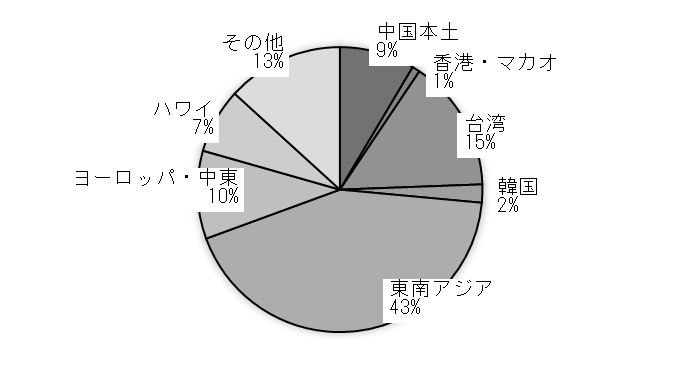 関空における3/16～3/22の運航予定　※イタリア、スイス及びスペインのそれぞれの一部地域並びにアイスランド全域を入国拒否対象地域に追加（3/19）（資料2-2）関空を通じて、感染地域から多数の入国者あり地域状況対応3月13日スペイン死者191人で欧州2番目に非常事態を宣言3月14日イタリアこの時点での感染者数が世界最多に長距離列車等のダイヤ削減（3/10～ 全土で移動制限）3月14日フランス加速度的な感染拡大（感染者4,499人，うち91人死亡）流行状況をステージ３に引き上げ3月17日フランス国内において外出を大きく制限3月17日イタリア一日の死者数が300人を上回る外国からイタリアに入国する者に１４日間の自己隔離を義務付け月日2/2728293/12345678910111213141516171819ﾗｲﾌﾞﾊｳｽｸﾗｽﾀｰ12228113911954121ﾘﾝｸ不明1139253942251中国本土29往復香港・マカオ3往復台湾51往復韓国7往復東南アジア146往復ヨーロッパ・中東34往復ハワイ25往復その他45往復